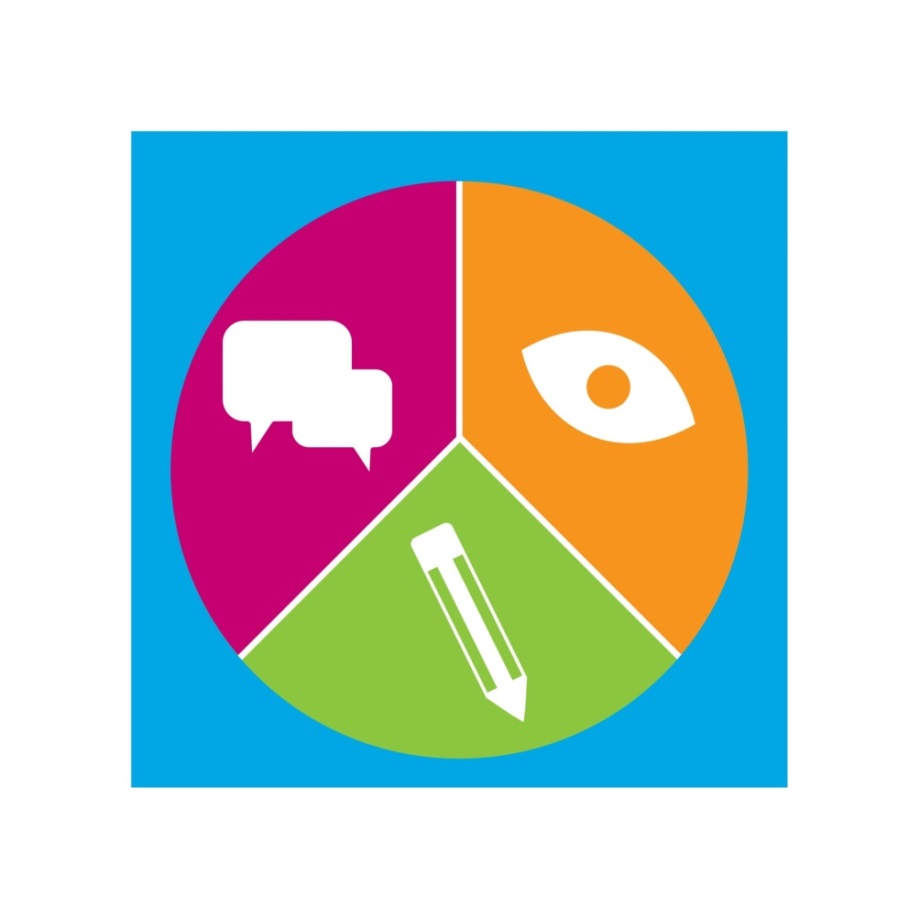 VICTORIAN CURRICULUM ENGLISH F-6 – WRITING MODEPUNCTUATION SCOPE AND SEQUENCE Content DescriptionsAchievement Standard - extractFoundationFoundationFoundationLanguage - Text Structure and OrganisationUnderstand that punctuation is a feature of written text different from letters and recognise how capital letters are used for names and capital letters and full stops signal the beginning and end of a sentence  (VCELA156)… when writing... show evidence of...experimentation with capitals and full stops.Literacy - Creating TextsCreate short texts to explore, record and report ideas and events using familiar words and beginning writing knowledge (VCELY160)… when writing... show evidence of...experimentation with capitals and full stops.Level 1Level 1Level 1Language - Text Structure and OrganisationRecognise that different types of punctuation, including full stops, question marks and exclamation marks, signal sentences that make statements, ask questions, express emotion or give commands (VCELA190)… when writing...use capital letters and full stops appropriately.Literacy - Creating TextsCreate short imaginative and informative texts that show emerging use of appropriate text structure, sentence-level grammar, word choice, spelling, punctuation and appropriate multimodal elements (VCELY194)… when writing...use capital letters and full stops appropriately.Level 2Level 2Level 2Language - Text Structure and OrganisationRecognise that capital letters signal proper nouns and commas are used to separate items in lists (VCELA225)… create texts that show.... they use some punctuation accurately.Literacy - Creating TextsReread and edit text for spelling, sentence-boundary punctuation and text structure (VCELY231)… create texts that show.... they use some punctuation accurately.Level 3Level 3Level 3Language  - Text Structure and OrganisationKnow that word contractions are a feature of language and that apostrophes are used to signal missing letters (VCELA260)… demonstrate understandings ... and choose  ... punctuation appropriately for the purpose and contextLiteracy - Creating TextsReread and edit texts for appropriate grammatical choices and punctuation (VCELY267)… demonstrate understandings ... and choose  ... punctuation appropriately for the purpose and contextContent DescriptionsAchievement Standard - extractLevel 4Level 4Level 4Language - Text Structure and OrganisationRecognise how quotation marks are used in text to signal dialogue titles and quoted direct speech (VCELA291)… demonstrate understanding...and use appropriate .... punctuation... rereading and editing their work to improve meaning.Level 5Level 5Level 5Language - Text Structure and OrganisationUnderstand how the grammatical category of possessives is signalled through apostrophes and how to use apostrophes with common and proper nouns (VCELA322)… when writing select specific  ... punctuation.Literacy - Creating TextsReread and edit own and others’ work using agreed language features (VCELY330) … when writing select specific  ... punctuation.Level 6Level 6Level 6Language - Text Structure and OrganisationUnderstand the use of commas to separate clauses (VCELA349)… use accurate... punctuation for clarity provide feedback on the work of peers and can make and explain editorial choices based on agreed criteria.Literacy - Creating TextsReread and edit  own and others’ work using agreed criteria and explaining editing choices (VCELY359)… use accurate... punctuation for clarity provide feedback on the work of peers and can make and explain editorial choices based on agreed criteria.